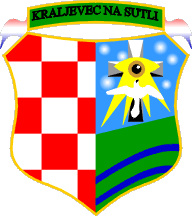 OPĆINA KRALJEVEC NA SUTLIPRIJAVA NEPROPISNO ODBAČENOG OTPADAPODACI O PRIJAVITELJU  (UNOS OVIH PODATAKA NIJE OBAVEZAN)PODACI O LOKACIJI I VRSTI ODBAČENOG OTPADAPODACI O POČINITELJU (UKOLIKO JE POZNAT)IME I PREZIME:ADRESA:TELEFON:NASELJE,  ULICA I KUĆNI BROJ:OPISNO ODREĐENJE LOKACIJE ODBAČENOG OTPADA:VRSTA I KOLIČINA ODBAČENOG OTPADA :VRIJEME NASTANKA DOGAĐAJA:IME I PREZIME:ADRESA:NAPOMENA: